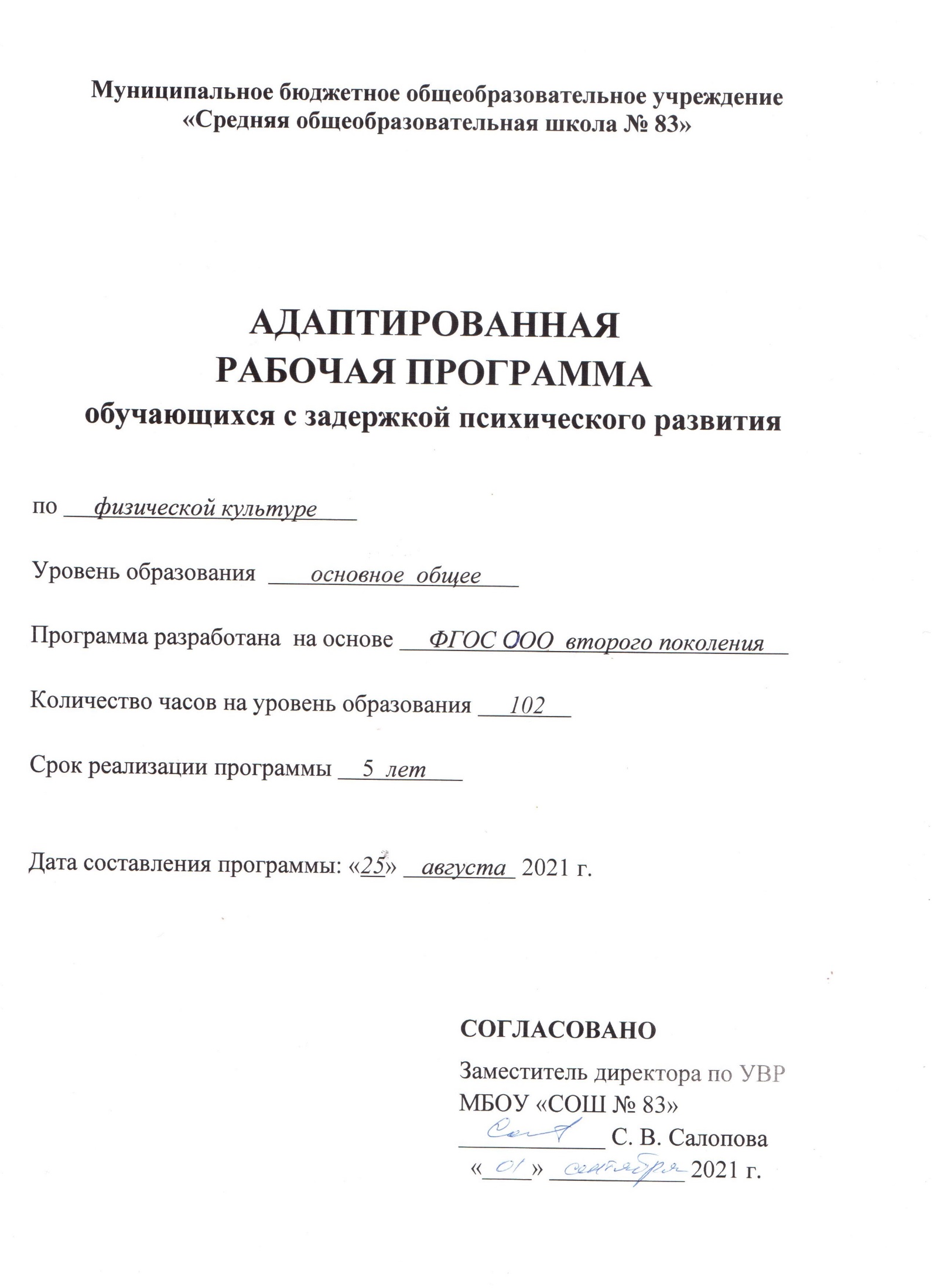 ОГЛАВЛЕНИЕПояснительная записка _____________________________________________________ 3Планируемые результаты освоения учебного предмета __________________________ 5Содержание учебного предмета ______________________________________________ 8Тематическое планирование _________________________________________________12Приложения ______________________________________________________________ 15Пояснительная запискаАдаптированная рабочая программа (далее АРП) по учебному предмету) для учащихся 5 – 9-х классов реализует требования федерального государственного стандарта основного общего образования. АРП разработана для обучающихся с задержкой психического развития (далее ЗПР) вариант 7.2          Учебный предмет «Физическая культура» включен в обязательную часть учебного плана, АООП ООО МБОУ «СОШ № 83».Нормативно – правовую базу разработки программы для учащихся 5 – 9   классов составляют:Федеральный закон от 29.12.2012 № 273-ФЗ «Об образовании в Российской Федерации»; Федеральный государственный образовательный стандарт основного общего образования, утверждённый приказом Министерства образования и науки РФ от 17.12.2010г. № 1897 (с изменениями); СП 2.4.3648-20 «Санитарно-эпидемиологические требования к организациям воспитания и обучения, отдыха и оздоровления детей и молодежи», утвержденных постановлением Главного государственного санитарного врача РФ от 28.09.2020 № 28; постановление Главного государственного санитарного врача Российской Федерации от 28.01.2021 № 2 "Об утверждении санитарных правил и норм СанПиН 1.2.3685-21 "Гигиенические нормативы и требования к обеспечению безопасности и (или) безвредности для человека факторов среды обитания", зарегистрированным 29.01.2021 № 62296. Приказ Министерства просвещения Российской Федерации от 2.03.2021 № 115 "Об утверждении Порядка организации и осуществления образовательной деятельности по основным общеобразовательным программам - образовательным программам начального общего, основного общего и среднего общего образования", зарегистрирован 20.04.2021 № 63180. Основная образовательная программа основного общего образования МБОУ «СОШ № 83»; АООП ООО МБОУ «СОШ № 83»;Устав МБОУ «СОШ № 83»Рабочая программа к линии УМК по физической культуре для общеобразовательной школы В.И. Ляха. 5-9 классы: В.И. Лях. – 8-е изд. – М.: «Просвещение», 2021.Программа направлена на достижение планируемых результатов и реализацию программы формирования универсальных учебных действий.Количество часов для реализации программы 340 часов, в том числе:в 5 классе – 68 часов;в 6 классе – 68 часов;в 7 классе – 68 часов;в 8 классе – 68 часов;в 9 классе – 68 часов.Программа отражает содержание курса «Физическая культура» школьников с ЗПР с учетом их особых образовательных потребностей. Вариант 7.2. предполагает, что обучающийся с задержкой психического развития получает образование, сопоставимое по конечным достижениям с образованием сверстников, не имеющих ограничений по возможностям здоровья, в пролонгированные сроки.  Данный вариант предполагает в большей степени развитие у обучающихся жизненной компетенции на основе планомерного введения в более сложную социальную среду, поэтапное формирование учебной деятельности и коммуникативного поведения, расширение жизненного опыта, социальных контактов с детьми и взрослыми.Обязательным является организация и расширение повседневных социальных контактов, включение специальных технологий, методов и приемов коррекционно-развивающего направления, особое структурирование содержания обучения на основе усиления внимания к целенаправленному развитию эмоционально-личностной сферы и коммуникативного поведения, формированию жизненной компетенции, а также применение как общих, так и специальных методов, и приемов обучения.Содержание курса имеет концентрическое строение, отражающее последовательное расширение области изучения. Такая структура позволяет соблюдать необходимую постепенность в нарастании сложности учебного материала, создаёт хорошие условия для углубления формируемых знаний, отработки умений и навыков, для увеличения степени самостоятельности (при освоении новых знаний, проведении обобщений, формулировании выводов), для постоянного совершенствования универсальных учебных действий.Основными целями реализации АООП ООО, обучающихся с ЗПР по предмету «Физическая культура» являются: формирование разносторонне физически развитой личности, способной активно использовать ценности физической культуры для укрепления и длительного сохранения собственного здоровья, оптимизации трудовой деятельности и организации активного отдыха.Основными задачами реализации АРП обучающихся с задержкой психического развития по предмету «Физическая культура» являются: - содействие гармоничному физическому развитию, закрепление навыков правильной осанки, развитие устойчивости организма к неблагоприятным условиям внешней среды, воспитание ценностных ориентаций на здоровый образ жизни и привычки соблюдения личной гигиены;- обучение основам базовых видов двигательных действий;-   дальнейшее развитие координационных (ориентирование в пространстве, перестроение двигательных действий, быстрота и точность реагирования на сигналы, согласование движений, ритм, равновесие, точность воспроизведения и дифференцирования основных параметров движений) и кондиционных способностей (скоростно-силовых, скоростных, выносливости, силы и гибкости);-   формирование основ знаний о личной гигиене, о влиянии занятий физическими упражнениями на основные системы организма, развитие волевых и нравственных качеств;-   выработку представлений о физической культуре личности и приемах самоконтроля;-   углубление представления об основных видах спорта, соревнованиях, снарядах и инвентаре, соблюдение правил техники безопасности во время занятий, оказание первой помощи при травмах;-   воспитание привычки к самостоятельным занятиям физическими упражнениями, избранными видами спорта в свободное время;-   выработку организаторских навыков проведения занятий в качестве командира отделения, капитана команды, судьи;-      формирование адекватной оценки собственных физических возможностей;-   воспитание инициативности, самостоятельности, взаимопомощи, дисциплинированности, чувства ответственности; -  содействие развитию психических процессов и обучение основам психической саморегуляции.Содержание обучения включает программный материал оптимальной степени сложности, требующей от ученика достаточного интеллектуального напряжения, но безусловно доступный как по темпу, так и по характеру деятельности. Содержание дает возможность достаточно частого осуществления предметно-практической деятельности, усвоения теоретических знаний посредством обогащения чувственного опыта, организации наблюдений и т. д.Учебно – методический комплекс:1. Виленский М.Я. Физическая культура. Методические рекомендации. 5-7 классы: пособие 
для учителей общеобразоват. учреждений / М.Я. Виленский, В.Т. Чичикин, Т.Ю. Торочкова; под 
ред.М.Я. Виленского. – М.:Просвещение, 2019. 
       2. Физическая культура 5-7 классы: учебник для общеобразовательных организаций / 
[М.Я. Виленский, В.Т. Чичикин, И.М. Туревский, Т.Ю. Торочкова и др.]; под ред.М.Я. 
Виленского. – 8-е изд. – М.:Просвещение, 2020. 
       3. Физическая культура. Примерные рабочие программы. Предметная линия учебников 
М.Я. Виленского, В.И. Ляха. 5-9 классы: учебное пособие для общеобразовательных организаций / 
В.И. Лях. – 9-е изд. – М.: «Просвещение», 2021. 
           Методы и формы оценки результатов освоения программы.Личностные: наблюдение, анкетирование.Метапредметные: беседа, проект, самооценка.Предметные: тест (задания с выбором ответа, с кратким ответом, с развёрнутым ответом), устный опрос, зачет, техника выполнения упражнения, двигательная активность на уроке, тестовые нормативы, контрольные нормативы, нормативы Всероссийского физкультурно-спортивного комплекса "Готов к труду и обороне" (ГТО).5-балльное оценивание текущей успеваемости.Планируемые результаты освоения учебного предметаЛичностные результаты. Личностные результаты отражаются в готовности обучающихся к саморазвитию индивидуальных свойств личности, которые приобретаются в процессе освоения учебного предмета «Физическая культура». Они включают в себя основы гражданской идентичности, сформированную мотивацию к обучению; и познанию в сфере физической культуры, умения использовать ценности физической культуры для удовлетворения индивидуальных интересов и потребностей, достижения личностно значимых результатов в физическом совершенстве:•  воспитание российской гражданской идентичности: патриотизма, любви и уважения к Отечеству, чувства гордости за свою Родину, прошлое и настоящее многонационального народа России;•  знание истории физической культуры своего народа, своего края как части наследия народов России и человечества;•  усвоение гуманистических, демократических и традиционных ценностей многонационального российского общества;•   воспитание чувства ответственности и долга перед Родиной;• формирование ответственного отношения к учению, готовности и способности, обучающихся к саморазвитию и самообразованию на основе мотивации к обучению и познанию, осознанному выбору и построению дальнейшей индивидуальной траектории образования на базе ориентировки в мире профессий и профессиональных предпочтений, с учётом устойчивых познавательных интересов;•  формирование целостного мировоззрения, соответствующего современному уровню развития науки и общественной практики, учитывающего социальное, культурное, языковое, духовное многообразие современного мира;• формирование осознанного, уважительного и доброжелательного отношения к другому человеку, его мнению, мировоззрению, культуре, языку, вере, гражданской позиции, к истории, культуре, религии, традициям, языкам, ценностям народов России и народов мира;•  готовности и способности вести диалог с другими людьми и достигать в нём взаимопонимания;   •  освоение социальных норм, правил поведения, ролей и форм социальной жизни в группах и сообществах, включая взрослые и социальные сообщества;•  участие в школьном самоуправлении и   общественной жизни в пределах возрастных компетенций с учётом региональных, этнокультурных, социальных и экономических особенностей;•  развитие морального сознания и компетентности в решении моральных проблем на основе личностного выбора, формирование нравственных чувств и нравственного поведения, осознанного и ответственного отношения к собственным поступкам;•  формирование коммуникативной компетентности в общении и сотрудничестве со сверстниками, старшими и младшими в процессе образовательной, общественно полезной, учебно-исследовательской, творческой и других видов деятельности;                                                             •  формирование ценности здорового и безопасного образа жизни; усвоение правил индивидуального и коллективного безопасного поведения в чрезвычайных ситуациях, угрожающих жизни и здоровью людей, правил поведения на транспорте и на дорогах;•  осознание значения семьи в жизни человека и общества, принятие ценности семейной жизни, уважительное и заботливое отношение к членам своей семьи.                            Метапредметные результаты:•  умение самостоятельно определять цели своего обучения, ставить и формулировать для себя новые задачи в учёбе и познавательной деятельности, развивать мотивы и интересы своей познавательной деятельности;•  умение самостоятельно планировать пути   достижения целей, в том числе альтернативные, осознанно выбирать наиболее эффективные способы решения учебных и познавательных задач;•  умение соотносить свои действия с планируемыми результатами, осуществлять контроль своей деятельности в процессе достижения результата, определять способы действий в рамках предложенных условий и требований, корректировать свои действия в соответствии с изменяющейся ситуацией;•  умение оценивать правильность выполнения учебной задачи, собственные возможности её решения;•   владение основами самоконтроля, самооценки, принятия решений и осуществления осознанного выбора в учебной и познавательной деятельности;•  умение организовывать учебное сотрудничество и совместную деятельность с учителем и сверстниками;•  умение работать индивидуально и в группе: находить общее решение и разрешать конфликты на основе согласования позиций и учёта интересов;•   умение формулировать, аргументировать и отстаивать своё мнение;•  умение осознанно использовать речевые средства в соответствии с задачей коммуникации, для выражения своих чувств, мыслей и потребностей, планирования и регуляции своей деятельности.Предметные результаты:В основной школе в соответствии с Федеральным государственным образовательным стандартом основного общего образования результаты изучения курса «Физическая культура» должны отражать:понимание роли и значения физической культуры в формировании личностных качеств, в активном включении в здоровый образ жизни, укреплении и сохранении индивидуального здоровья;овладение системой знаний о физическом совершенствовании человека, создание основы для формирования интереса к расширению и углублению знаний по истории развития физической культуры, спорта и олимпийского движения, освоение умений отбирать физические упражнения и регулировать физические нагрузки для самостоятельных систематических занятий с различной функциональной направленностью (оздоровительной, тренировочной, коррекционной, рекреативной и лечебной) с учетом индивидуальных возможностей и особенностей организма, планировать содержание этих занятий, включать их в режим учебного дня и учебной недели;приобретение опыта организации самостоятельных систематических занятий физической культурой с соблюдением правил техники безопасности и профилактики травматизма; освоение умения оказывать первую доврачебную помощь при легких травмах; обогащение опыта совместной деятельности в организации и проведении занятий физической культурой, форм активного отдыха и досуга;расширение опыта организации и мониторинга физического развития и физической подготовленности; формирование умения вести наблюдение за динамикой развития своих основных физических качеств: оценивать текущее состояние организма и определять тренирующее воздействие на него занятий физической культурой посредством использования стандартных физических нагрузок и функциональных проб, определять индивидуальные режимы физической нагрузки, контролировать направленность ее воздействия на организм во время самостоятельных занятий физическими упражнениями с разной целевой ориентацией;формирование умений выполнять комплексы общеразвивающих, оздоровительных и корригирующих упражнений, учитывающих индивидуальные способности и особенности, состояние здоровья и режим учебной деятельности; овладение основами технических действий, приемами и физическими упражнениями из базовых видов спорта, умением использовать их в разнообразных формах игровой и соревновательной деятельности; расширение двигательного опыта за счет упражнений, ориентированных на развитие основных физических качеств, повышение функциональных возможностей основных систем организма, в том числе в подготовке к выполнению нормативов Всероссийского физкультурно-спортивного комплекса "Готов к труду и обороне" (ГТО) (в ред. Приказа Минобрнауки России от 29.12.2014 N 1644).Выпускник научится: рассматривать физическую культуру как явление культуры, выделять исторические этапы ее развития, характеризовать основные направления и формы ее организации в современном обществе;характеризовать содержательные основы здорового образа жизни, раскрывать его взаимосвязь со здоровьем, гармоничным физическим развитием и физической подготовленностью, формированием качеств личности и профилактикой вредных привычек;раскрывать базовые понятия и термины физической культуры, применять их в процессе совместных занятий физическими упражнениями со своими сверстниками, излагать с их помощью особенности техники двигательных действий и физических упражнений, развития физических качеств;разрабатывать содержание самостоятельных занятий с физическими упражнениями, определять их направленность и формулировать задачи, рационально планировать режим дня и учебной недели;руководствоваться правилами профилактики травматизма и подготовки мест занятий, правильного выбора обуви и формы одежды в зависимости от времени года и погодных условий;руководствоваться правилами оказания первой помощи при травмах и ушибах во время самостоятельных занятий физическими упражнениями; использовать занятия физической культурой, спортивные игры и спортивные соревнования для организации индивидуального отдыха и досуга, укрепления собственного здоровья, повышения уровня физических кондиций;составлять комплексы физических упражнений оздоровительной, тренирующей и корригирующей направленности, подбирать индивидуальную нагрузку с учетом функциональных особенностей и возможностей собственного организма;классифицировать физические упражнения по их функциональной направленности, планировать их последовательность и дозировку в процессе самостоятельных занятий по укреплению здоровья и развитию физических качеств;самостоятельно проводить занятия по обучению двигательным действиям, анализировать особенности их выполнения, выявлять ошибки и своевременно устранять их;тестировать показатели физического развития и основных физических качеств, сравнивать их с возрастными стандартами, контролировать особенности их динамики в процессе самостоятельных занятий физической подготовкой;выполнять комплексы упражнений по профилактике утомления и перенапряжения организма, повышению его работоспособности в процессе трудовой и учебной деятельности;выполнять общеразвивающие упражнения, целенаправленно воздействующие на развитие основных физических качеств (силы, быстроты, выносливости, гибкости и координации движений);выполнять акробатические комбинации из числа хорошо освоенных упражнений;выполнять гимнастические комбинации на спортивных снарядах из числа хорошо освоенных упражнений;выполнять легкоатлетические упражнения в беге и в прыжках (в длину и высоту);выполнять спуски и торможения на лыжах с пологого склона;выполнять основные технические действия и приемы игры в футбол, волейбол, баскетбол в условиях учебной и игровой деятельности;выполнять передвижения на лыжах различными способами, демонстрировать технику последовательного чередования их в процессе прохождения тренировочных дистанций;выполнять тестовые упражнения для оценки уровня индивидуального развития основных физических качеств.Выпускник получит возможность научиться:характеризовать цель возрождения Олимпийских игр и роль Пьера де Кубертена в становлении современного олимпийского движения, объяснять смысл символики и ритуалов Олимпийских игр;характеризовать исторические вехи развития отечественного спортивного движения, великих спортсменов, принесших славу российскому спорту;определять признаки положительного влияния занятий физической подготовкой на укрепление здоровья, устанавливать связь между развитием физических качеств и основных систем организма;вести дневник по физкультурной деятельности, включать в него оформление планов проведения самостоятельных занятий с физическими упражнениями разной функциональной направленности, данные контроля динамики индивидуального физического развития и физической подготовленности;проводить занятия физической культурой с использованием оздоровительной ходьбы и бега, лыжных прогулок и туристических походов, обеспечивать их оздоровительную направленность;проводить восстановительные мероприятия с использованием банных процедур и сеансов оздоровительного массажа;выполнять комплексы упражнений лечебной физической культуры с учетом имеющихся индивидуальных отклонений в показателях здоровья;преодолевать естественные и искусственные препятствия с помощью разнообразных способов лазания, прыжков и бега;осуществлять судейство по одному из осваиваемых видов спорта; выполнять тестовые нормативы Всероссийского физкультурно-спортивного комплекса «Готов к труду и обороне»;выполнять технико-тактические действия национальных видов спорта;проплывать учебную дистанцию вольным стилем.Содержание учебного предметаЗнания о физической культуреИстория физической культуры. Олимпийские игры древности. Возрождение Олимпийских игр и олимпийского движения.История зарождения олимпийского движения в России. Олимпийское движение в России (СССР). Выдающиеся достижения отечественных спортсменов на Олимпийских играх.Характеристика видов спорта, входящих в программу Олимпийских игр. Физическая культура в современном обществе.Организация и проведение пеших туристских походов. Требования к технике безопасности и бережному отношению к природе (экологические требования).Физическая культура (основные понятия). Физическое развитие человека.Физическая подготовка и ее связь с укреплением здоровья, развитием физических качеств. Организация и планирование самостоятельных занятий по развитию физических качеств. Техническая подготовка. Техника движений и ее основные показатели.Всестороннее и гармоничное физическое развитие. Адаптивная физическая культура.Спортивная подготовка.Здоровье и здоровый образ жизни. Допинг. Концепция честного спорта. Профессионально-прикладная физическая подготовка.Физическая культура человека. Режим дня и его основное содержание. Заливание организма. Правила безопасности и гигиенические требования.Влияние занятий физической культурой на формирование положительных качеств личности. Проведение самостоятельных занятий по коррекции осанки и телосложения.Восстановительный массаж. Проведение банных процедур.Первая помощь во время занятий физической культурой и спортом.Способы двигательной (физкультурной) деятельностиОрганизация   и   проведение   самостоятельных   занятий физической культурой. Подготовка к занятиям физической культурой.Выбор упражнений и составление индивидуальных комплексов для утренней зарядки, физкультминуток и физкультпауз (подвижных перемен).Планирование занятий физической подготовкой.Проведение самостоятельных занятий прикладной физической подготовкой.Организация досуга средствами физической культуры.Оценка эффективности занятий физической культурой. Самонаблюдение и самоконтроль. Оценка эффективности занятий физкультурно-оздоровительной деятельностью.Оценка техники движений, способы выявления и устранения ошибок в технике выполнения упражнений (технических ошибок).Измерение резервов организма и состояния здоровья с помощью функциональных проб.Физическое совершенствование.Физкультурно-оздоровительная деятельность. Оздоровительные формы занятий в режиме учебного дня и учебной недели.Индивидуальные комплексы адаптивной (лечебной) и коррегирующей физической культуры.Спортивно-оздоровительная деятельность с общеразвивающей направленностью. Гимнастика с основами акробатики. Организующие команды и приемы.Акробатические упражнения и комбинации. Опорные прыжки.Упражнения и комбинации на гимнастическом бревне (девочки).Упражнения и комбинации на гимнастической перекладине (мальчики).Легкая атлетика. Беговые упражнения. Прыжковые упражнения.Метание малого мяча.Лыжные гонки. Передвижение на лыжах.Спортивные игры: волейбол, баскетбол, пионербол.Упражнения общеразвивающей направленности. Общефизическая подготовка.Гимнастика с основами акробатики. Развитие гибкости, координации движений, силы, выносливости.Легкая атлетика. Развитие выносливости, силы, быстроты, координации движений.Лыжная подготовка (лыжные гонки). Развитие выносливости, силы, координации движений, быстроты.Баскетбол и волейбол. Развитие быстроты, силы, выносливости, координации движений.Тематическое планирование                                                                                                       Приложение № 1 					к рабочей программе по учебному курсу «Физическая культура» для 5-9 классов в соответствии с требованиями ФГОС ОООСистема оценивания планируемых результатов по предмету, критерии и нормы оценки:Критерии оценки успеваемости по разделам программы: 
− Оценка «5» выставляется за ответ, в котором обучающийся демонстрирует глубокое понимание сущности материала, логично его излагает, используя в деятельности. 
− Оценка «4» ставится за ответ, в котором содержится небольшие неточности и незначительные ошибки. 
− Оценка «3» ставится за ответ, в котором отсутствует логическая последовательность, 
имеются пробелы в знание материала, нет должной аргументации и умения использовать знания 
на практике. 
− Оценка «2» выставляется за непонимание и незнание материала программы. 
Оценка техники владения двигательными действиями, умениями и навыками: 
− Оценка «5» – двигательное действие выполнено правильно (заданным способом), точно в надлежащем темпе, легко и чётко, обучающийся по заданию учителя используют их в 
нестандартных ситуациях. 
− Оценка «4» – двигательное действие выполнено правильно, но недостаточно легко и чётко, наблюдается скованность движений. 
− Оценка «3» – двигательное действие выполнено в основном правильно, но допущена одна грубая или несколько мелких ошибок, приведших к неуверенному и напряжённому выполнению.− Оценка «2» – двигательное действие выполнено неправильно, с грубыми ошибками, неуверенно, нечётко. 
        Обучающиеся, отнесённые по состоянию здоровья к подготовительной медицинской группе оцениваются на общих основаниях, за исключением тех видов двигательных действий и нормативов, которые им противопоказаны по состоянию здоровья. 
        Обучающиеся, отнесённые по состоянию здоровья к специальной медицинской группе 
оцениваются по уровню овладения ими раздела основы знаний, умений осуществлять физкультурно-оздоровительную деятельность и выполнение доступных для них двигательных действий. 
Критериями оценки по физической культуре являются качественные и количественные показатели. 
         Качественные показатели успеваемости – это степень овладения программным материалом: 
знаниями, двигательными умениями и навыками, способами физкультурно-оздоровительной 
деятельности. 
        Количественные показатели успеваемости – это сдвиги в физической подготовленности, 
складывающиеся обычно из показателей развития основных физических способностей: силовых, 
скоростных, координационных; выносливости, гибкость и их сочетаний (силовой выносливости, 
скоростно-силовых качеств и т. п.). 
       Оценивая успехи по физической культуре, надо принимать во внимание индивидуальные 
особенности учащихся, значимость которых в физическом воспитании особенно велика. 
       В соответствии с процессами обучения двигательным действиям, развитием физических способностей оценка успеваемости включает в себя следующие виды учёта: предварительный, 
текущий и итоговый. 
       Предварительный учёт проводится на первых уроках учебного года, в начале изучения 
отдельных тем или разделов программы. 
Данные предварительного учёта следует фиксировать в специальных протоколах или 
рабочих тетрадях учителя. То же самое, как показывает опыт школ, целесообразно осуществлять 
самим учащимся в дневниках самоконтроля, паспортах здоровья.      Текущий учёт позволяет учителю получить сведения о ходе овладения учащимся 
программным материалом. Это даёт возможность оценить правильность выбранной методики 
обучения. В процессе урока текущая отметка может быть выставлена за любые слагаемые 
программного материала: усвоение знаний и контрольного двигательного умения, достигнутый 
уровень в развитии двигательных способностей, выполнение домашних, самостоятельных 
заданий, умение осуществлять физкультурно-оздоровительную деятельность. В отдельных 
случаях учитель суммирует все полученные за занятие оценки в один поурочный балл. Текущая 
оценка на разных этапах обучения двигательному действию имеет свои особенности. При 
начальном разучивании техники предъявляется меньше требований, а само движение выполняется 
в облегчённых условиях. 
На этапе повторения двигательного действия оно выполняется в более сложных, 
специально созданных условиях. Наконец, на этапе совершенствования – в условиях 
соревнований, игры или в усложнённых комбинациях. 
      Итоговая оценка выставляется за усвоение темы, раздела, за четверть, учебный год. Она 
включает в себя текущие оценки, полученные учащимися за усвоение программного материала, 
темпы прироста физических способностей, умения осуществлять физкультурно-
оздоровительную деятельность. 
     Тестовые нормативы: проводятся в начале и в конце учебного года в рамках урока с целью 
выявления динамики физического развития учащихся и с целью более правильного распределения 
нагрузки на уроках.     Контрольные нормативы: проверка нормативов проводится в течение учебного года с 
целью контроля уровня физической подготовленности учащихся на разных этапах обучения.                                                                                                                Приложение № 2 					к рабочей программе по учебному курсу «Физическая культура» для 5-9 классов в соответствии с требованиями ФГОС ООООценочные материалы (КИМ) для текущей и промежуточной аттестации по предмету и их формы.Уровень подготовки учащихся:5 классУровень подготовки учащихся:6 классУровень подготовки учащихся:7 классУровень подготовки учащихся:8 классУровень подготовки учащихся:9 класс                                                                                                               Приложение № 3 					к рабочей программе по учебному курсу «Физическая культура» для 5-9 классов в соответствии с требованиями ФГОС ОООУчебно-методическое и материально-техническое обеспечение программыКонтрольные упражнениямальчикимальчикимальчики	девочки	девочки	девочкиКонтрольные упражнения345345Бег 6.25.85.06.86.05.4Бег 11.610.810.212.011.010.7Бег 7.06.05.07.306.305.30Челночный бег 3*10м9.89.08.410.9.48.8Прыжки в длину с места125145160110130155Прыжки в длину с разбега2.503.003.302.202.502.90Прыжки в высоту8095105708095Прыжки через скакалку за 1 минуту305060406070Метание мяча202734141721Подтягивание на высокой перекладине346---Подтягивание на низкой перекладине81015Сгибание разгибание рук в упоре лежа18202391112гибкость36104712Поднимание туловища из положения лежа202428182226Лыжные гонки 1000метров7.307.006.308.107.307.00Лыжные гонки безучета-времени--Контрольные упражнениямальчикимальчикимальчики	девочки	девочки	девочкиКонтрольные упражнения345345Бег 6.05.65.06.65.85.2Бег 11.510.810.211.810.910.5Бег 6.85.85.07.206.205.20Челночный бег 3*10м9.68.88.29.89.28.6Прыжки в длину с места128150168115135160Прыжки в длину с разбега2.503.003.302.202.502.90Прыжки в высоту851001107585100Прыжки через скакалку за 1 минуту50801006085105Метание мяча242936161923Подтягивание на высокой перекладине457---Подтягивание на низкой перекладине101518Сгибание разгибание рук в упоре лежа202325111315гибкость481271216Поднимание туловища из положения лежа242830222628Лыжные гонки 1000метров7.307.006.308.107.307.00Лыжные гонки безучета-времени--Контрольные упражнениямальчикимальчикимальчики	девочки	девочки	девочкиКонтрольные упражнения345345Бег 5.65.24.86.25.55.0Бег 11.210.610.011.610.610.3Бег 6.45.54.87.006.105.30Челночный бег 3*10м9.28.48.09.69.08.4Прыжки в длину с места130158170120140165Прыжки в длину с разбега2.553.103.402.302.603.00Прыжки в высоту901051158090105Прыжки через скакалку за 1 минуту65901107090115Метание мяча293640172025Подтягивание на высокой перекладине578---Подтягивание на низкой перекладине101518Сгибание разгибание рук в упоре лежа232527131518гибкость691491416Поднимание туловища из положения лежа242830222628Лыжные гонки 2000метров14.3014.0011.3015.0014.3012.00Лыжные гонки безучета-времени--Контрольные упражнениямальчикимальчикимальчики	девочки	девочки	девочкиКонтрольные упражнения345345Бег 5.45.04.66.05.25.0Бег 11.010.410.011.410.410.0Бег 6.005.204.506.506.005.20Челночный бег 3*10м9.08.27.89.48.88.2Прыжки в длину с места150170190130160175Прыжки в длину с разбега2.603.203.602.402.903.10Прыжки в высоту10011512590100115Прыжки через скакалку за 1 минуту8010512095105125Метание мяча273442172127Подтягивание на высокой перекладине6710---Подтягивание на низкой перекладине101518Сгибание разгибание рук в упоре лежа303640101825гибкость691491416Поднимание туловища из положения лежа242832222628Лыжные гонки 3000метров20.0019.0018.0023.0021.0020.00Лыжные гонки безучета-времени--Контрольные упражнениямальчикимальчикимальчики	девочки	девочки	девочкиКонтрольные упражнения345345Бег 5.24.84.45.85.04.8Бег 10.09.69.011.210.29.8Бег 5.205.004.206.205.405.00Челночный бег 3*10м8.68.07.69.28.68.2Прыжки в длину с места1601902.10140165180Прыжки в длину с разбега2.803.403.802.503.003.20Прыжки в высоту10512013595105120Прыжки через скакалку за 1 минуту95115128100120130Метание мяча293644182228Подтягивание на высокой перекладине7811---Подтягивание на низкой перекладине101822Сгибание разгибание рук в упоре лежа364048101825гибкость691491416Поднимание туловища из положения лежа2830342427230Лыжные гонки 3000метров19.0018.0017.3021.3020.3019.30Лыжные гонки безучета-времени--№ п/пНаименование объектов и средств материально-технического обеспечения1.Основная литература учителя1.1.Стандарт общего образования по физической культуре1.2.Лях В.И., Физическая культура. Примерные рабочие программы. Предметная линия учебников М. Я. Виленского, В. И. Ляха. 5—9 классы : учеб. пособие для общеобразоват. организаций / В. И. Лях. — 9(е изд.)— М. : Просвещение, 2021.1.3.Лях В.И. Физическая культура. Учебник для учащихся 5, 6, 7, 8, 9 классов. — М. : Просвещение, 2021.1.4.Примерные программы по учебным предметам. Физическая культура. 5-9 классы: проект. 2-е изд., дораб. - М. :Просвещение, 2010. - (Стандарты второго поколения).1.5.Рабочая программа по физической культуре2.Дополнительная литература для учителя2.1.Дидактические материалы по основным   разделам и темам учебного предмета «физическая культура2.2.Кофман Л.Б. Настольная книга учителя физической культуры. –М., Физкультура и спорт, 1998.2.3.Поурочные разработки по физкультуре. Универсальное издание. - М.: ВАКО, 2005.3.Дополнительная литература для обучающихся3.1.Научно-популярная и художественная литература по физической культуре, спорту, олимпийскому движению.4.Технические средства обучения4.1Мультимедийный компьютер5.Учебно-практическое оборудование5.1.Бревно гимнастическое напольное5.2.Козел гимнастический5.3.Брусья гимнастические5.4.Канат для лазанья5.5.Перекладина гимнастическая (пристеночная)5.6.Стенка гимнастическая5.7.Скамейка гимнастическая жесткая (длиной 4 м)5.9.Мячи: набивные весом 1 кг, малый мяч (мягкий), баскетбольные, волейбольные, футбольные5.11.Скакалка гимнастическая5.13.Мат гимнастический5.14.Гимнастический подкидной мостик5.15.Обруч гимнастический5.16.Стойка для прыжков в высоту с планкой5.17.Рулетка измерительная5.18.Лыжи (с креплениями и палками)5.19.Щит баскетбольный тренировочный5.20.Сетка волейбольная5.21Аптечка